#60NEODYMIUMNd60	144.242LUIDSPREKERSZONNEBANKEN  LASERCHIRURGIELegeringen van neodymium, ijzer en boor maken de magneten in microfoons, hoofdtelefoons en luidsprekers.Neodymium zit in het glas in zonnebanken dat UV-licht doorlaat en tegelijkertijd infrarood blokkeert.Neodymiumglas wordt gebruikt om lasers te maken die worden gebruikt bij  oogchirurgie en de behandeling van huidkanker .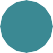 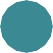 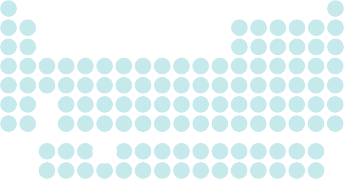 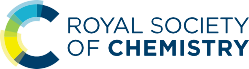 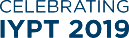 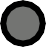 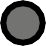 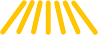 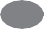 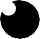 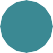 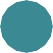 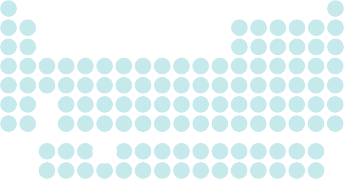 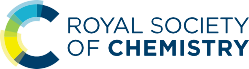 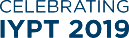 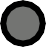 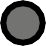 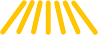 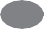 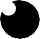 Ci	© 2019 Andy Brunning/Royal Society of Chemistry#IYPT2019